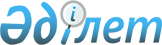 Об определении перечня социально значимых сообщенийРешение маслихата Костанайской области от 2 февраля 2018 года № 229. Зарегистрировано Департаментом юстиции Костанайской области 19 февраля 2018 года № 7518.
      В соответствии с подпунктом 5) пункта 1 статьи 14 Закона Республики Казахстан от 4 июля 2003 года "Об автомобильном транспорте" Костанайский областной маслихат РЕШИЛ:
      1. Определить перечень социально значимых сообщений согласно приложению к настоящему решению.
      2. Настоящее решение вводится в действие по истечении десяти календарных дней после дня его первого официального опубликования.
      СОГЛАСОВАНО
      Руководитель государственного
      учреждения "Управление
      пассажирского транспорта и
      автомобильных дорог акимата
      Костанайской области"
      _________________ А. Турсунов
      СОГЛАСОВАНО
      Руководитель государственного
      учреждения "Управление финансов
      акимата Костанайской области"
      ____________________ А. Жусупова
      СОГЛАСОВАНО
      Исполняющий обязанности
      руководителя государственного
      учреждения "Управление экономики и
      бюджетного планирования акимата
      Костанайской области"
      _______________________ А. Бекбаева Перечень социально значимых сообщений
      Сноска. Приложение с изменениями, внесенными решениями маслихата Костанайской области от 02.03.2018 № 241 (вводится в действие по истечении десяти календарных дней после дня его первого официального опубликования); от 11.06.2020 № 509 (вводится в действие по истечении десяти календарных дней после дня его первого официального опубликования); от 31.03.2021 № 38 (вводится в действие по истечении десяти календарных дней после дня его первого официального опубликования); от 28.04.2021 № 42 (вводится в действие по истечении десяти календарных дней после дня его первого официального опубликования); от 12.11.2021 № 116 (вводится в действие по истечении десяти календарных дней после дня его первого официального опубликования); от 08.12.2021 № 127 (вводится в действие по истечении десяти календарных дней после дня его первого официального опубликования); от 11.08.2023 № 37 (вводится в действие по истечении десяти календарных дней после дня его первого официального опубликования); от 04.10.2023 № 61 (вводится в действие по истечении десяти календарных дней после дня его первого официального опубликования); от 16.11.2023 № 71 (вводится в действие по истечении десяти календарных дней после дня его первого официального опубликования); от 27.12.2023 № 105 (вводится в действие по истечении десяти календарных дней после дня его первого официального опубликования); от 22.05.2024 № 132 (вводится в действие по истечении десяти календарных дней после дня его первого официального опубликования).
					© 2012. РГП на ПХВ «Институт законодательства и правовой информации Республики Казахстан» Министерства юстиции Республики Казахстан
				
      Председатель сессии

И. Дмитриева

      Секретарь Костанайскогообластного маслихата

С. Ещанов
Приложение 
к решению маслихата
от 2 февраля 2018 года № 229
Порядковый номер
Наименование социально значимых сообщений
1
Восток-Карасу-Костанай (межрайонное (междугородное внутриобластное))
2
Карасу-Костанай (межрайонное (междугородное внутриобластное))
3
Смирновка - Карабалык – Смирновка (внутрирайонное)
4
Житикара - Пригородное - Житикара (внутрирайонное)
5
Троебратское - Костанай (межрайонное (междугородное внутриобластное))
6
Маршрут № 3 "Автовокзал – Драматический театр - Аэропорт" (городское (город Костанай))
7
Маршрут № 24 "Областная детская больница – Наримановский рынок – Железнодорожный вокзал" (городское (город Костанай))
8
Маршрут № 27 "Автовокзал – Дом печати – Управление механизированных работ" (городское (город Костанай))
9
Маршрут № 2 "Кукольный театр - Центральный рынок – улица 3 Костанайская" (городское (город Костанай))
10
Маршрут № 5 "Аэропорт - Центральный рынок – улица Курганская – Садовое общество "Текстильщик-1" (городское (город Костанай))
11
Маршрут № 7 "Садовое общество "Текстильщик-2" – Тепличный комбинат – улица Кирпичная – Садовое общество "Садовод" (городское (город Костанай))
12
Маршрут № 8 "Костанай - 2 – Железнодорожный вокзал – Садовое общество "Геолог" (городское (город Костанай))
13
Маршрут № 10 "Глазная больница - Центральный рынок – Дизельный завод – Костанай - 2" (городское (город Костанай)) 
14
Маршрут № 11 "Железнодорожный вокзал – Центральный рынок –улица Узкоколейная" (городское (город Костанай))
15
Маршрут № 12 "Наримановский рынок - Дом печати - Центральный рынок – Управление механизированных работ" (городское (город Костанай))
16
Маршрут № 13 "Автовокзал – Центральный рынок – улица 3 Костанайская" (городское (город Костанай))
17
Маршрут № 18 "Жилой массив "Амангельды" – Центральный рынок – Универсальный рынок" (городское (город Костанай))
18
Маршрут № 18А "Жилой массив "Дружба" – Жилой массив "Амангельды" – Центральный рынок – Универсальный рынок" (городское (город Костанай))
19
Маршрут № 19 "Глазная больница – Драматический театр – Управление механизированных работ - Универсальный рынок" (городское (город Костанай))
20
Маршрут № 21 "Торговый центр "Астыкжан" – Академия - Наримановский рынок – Кондитерская фабрика – улица Складская" (городское (город Костанай))
21
Маршрут № 25 "Автовокзал - Центральный рынок – магазин "Катюша" (городское (город Костанай))
22
Маршрут № 38 "Автовокзал – Драматический театр - Железнодорожный вокзал - Торгово-развлекательный центр "Костанай Плаза" (городское (город Костанай)) 
23
Маршрут № 42 "улица Рабочая – Железнодорожный вокзал – Кладбище - Садовое общество "Железнодорожник" (городское (город Костанай))
24
Маршрут № 101 "Железнодорожный вокзал - Центральный рынок - село Заречное" (пригородное (город Костанай))
25
Маршрут № 102 "Центральный рынок – город Тобыл - село Заречное" (пригородное (город Костанай))
26
Маршрут № 103 "Универсальный рынок – улица Рабочая - Жилой массив "Амангельды" – Жилой массив "Кунай" (пригородное (город Костанай))
27
Маршрут № 104 "Железнодорожный вокзал – Психиатрическая больница – Садовое общество "Мелиоратор" (пригородное (город Костанай))
28
Маршрут № 105 "Центральный рынок – город Тобыл – село Мичуринское" (пригородное (город Костанай)) 
29
Маршрут № 107 "Центральный рынок – поселок Джамбул - поселок Алтын дала" (пригородное (город Костанай))
30
Маршрут № 108 "Драматический театр - Железнодорожный вокзал - Садовое общество "Железобетонщик" - село Мичуринское – Садовое общество "Мелиоратор" (пригородное (город Костанай))
31
Маршрут № 109 "Центральный рынок – город Тобыл – село Октябрьское – село Лиманное – село Рыбное" (пригородное (город Костанай))
32
Маршрут № 110 "Центральный рынок – город Тобыл – село Мичуринское - село Садовое" (пригородное (город Костанай))
33
Маршрут № 112 "Жилой массив "Ударник" – Комбинат железо-бетонных изделий - Центральный рынок" (городское (город Костанай))
34
Маршрут № 113 "Дом культуры "Мирас" – Садовое общество "Чапаева" - Садовое общество "Пригородное" (пригородное (город Костанай))
35
Маршрут № 113А "Железнодорожный вокзал – Садовое общество "Чапаева" - Садовое общество "Пригородное" (пригородное (город Костанай))
36
Маршрут № 113Б "Садовое общество "Геолог" - Драматический театр – Садовое общество "Пригородное" (пригородное (город Костанай))
37
Маршрут № 114 "улица Темирбаева – Жилой массив "Амангельды" – Садовое общество "Колос" (пригородное (город Костанай))
38
Маршрут № 116 "Автовокзал – Противотуберкулезный диспансер - Противотуберкулезная больница города Тобыл" (пригородное (город Костанай))
39
Маршрут № 117 "Центральный рынок - поселок Садчиковка" (пригородное (город Костанай))
40
Маршрут № 1 "село Заречное - город Тобыл Костанайского района" (городское (город Тобыл))
41
Костанай – Житикара - Костанай (межрайонное (междугородное внутриобластное))
42
Житикара - Костанай - Житикара (межрайонное (междугородное внутриобластное)) 
43
Костанай – Житикара – Камысты – Житикара - Костанай (межрайонное (междугородное внутриобластное))
44
Лесное - Славенка - Костанай – Славенка - Лесное (межрайонное (междугородное внутриобластное))
45
Маршрут № 2 "Железнодорожный вокзал – Рубин - Акимат Родинского сельского округа" (пригородное (город Аркалык))
46
Маршрут № 118 "Гиппократ (город Костанай) – город Тобыл – село Молокановка – село Нечаевка – село Владимировка" (пригородное (город Костанай))
47
Маршрут № 119 "Гиппократ (город Костанай) - село Московское" (пригородное (город Костанай))
48
Маршрут № 121 "Гиппократ (город Костанай) – город Тобыл – село Костомар" (пригородное (город Костанай))
49
Маршрут № 122 "Центральный рынок (город Костанай) – село Жамбыл – село имени И. Ф. Павлова" (пригородное (город Костанай))
50
Майское - Әйет - Майское (внутрирайонное)
51
Амангельды – Костанай – Амангельды (межрайонное (междугородное внутриобластное))
52
Маршрут № 4 "Средняя школа № 8 – Улица Пионерская" (городское (город Аркалык))
53
"Город Лисаковск – поселок Октябрьский" (городское (город Лисаковск))
54
"Город Лисаковск – Сады 1, Сады 2" (городское (город Лисаковск))
55
Маршрут № 1 "Магазин "Сигнал" - Центр – Районная больница – ДСУ 20" (сельское (село Аулиеколь Аулиекольского района))
56
Маршрут № 2 "Аулиеколь - Аманкарагай – Аулиеколь" (внутрирайонное (Аулиекольский район))